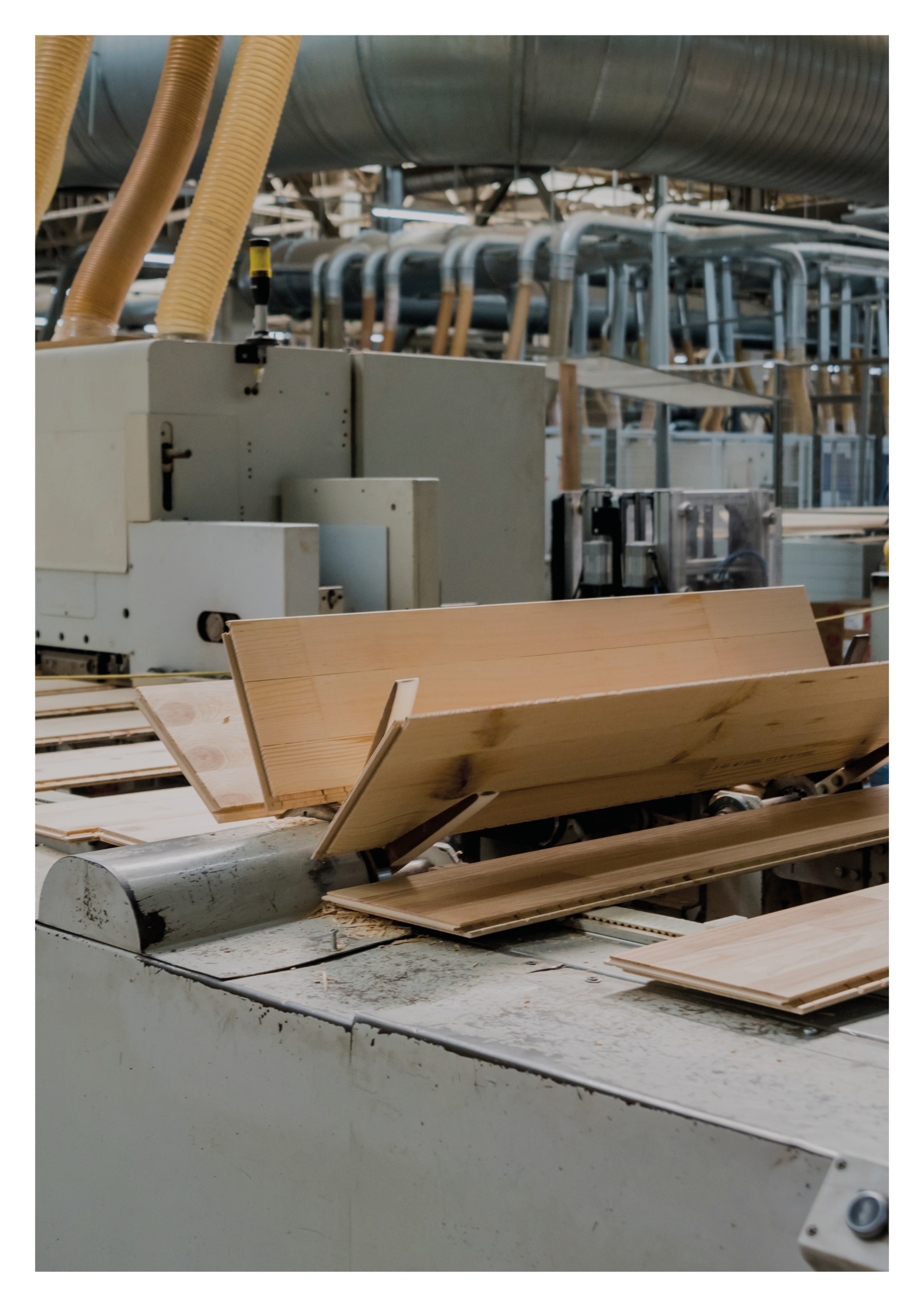 LÄHTÖTIEDOTRakennuspaikka:	HelsinkiRakenne:		LVL-seinäelementtien välinen puoliponttisaumaSeuraamusluokka:	CC2Normit:		Puurakenteet: RIL 205-1-2017, SFS EN 1995-1-1,Kuormat: RIL 201-1-2017, SFS EN 1990, SFS EN 1991-1-1, SFS EN 1991-1-3 ja SFS EN 1991-1-4KUORMAT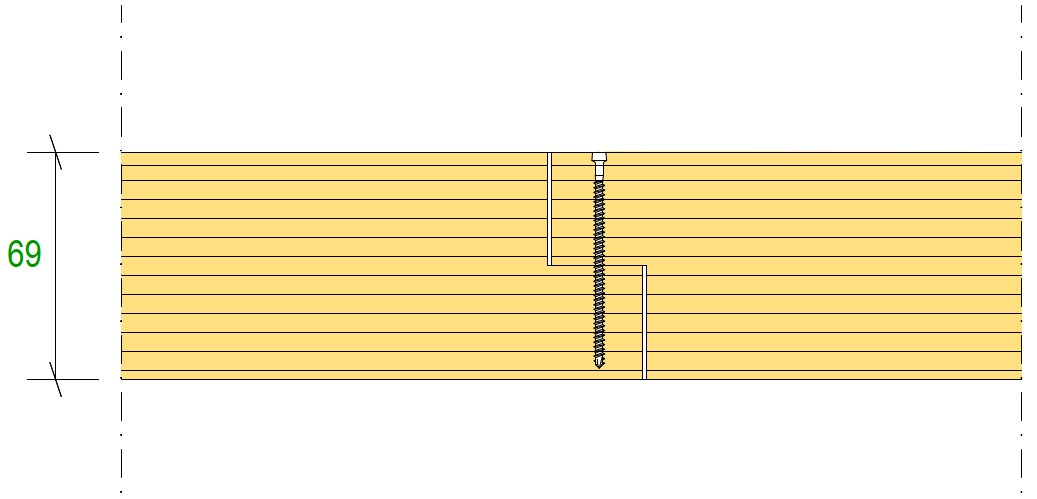 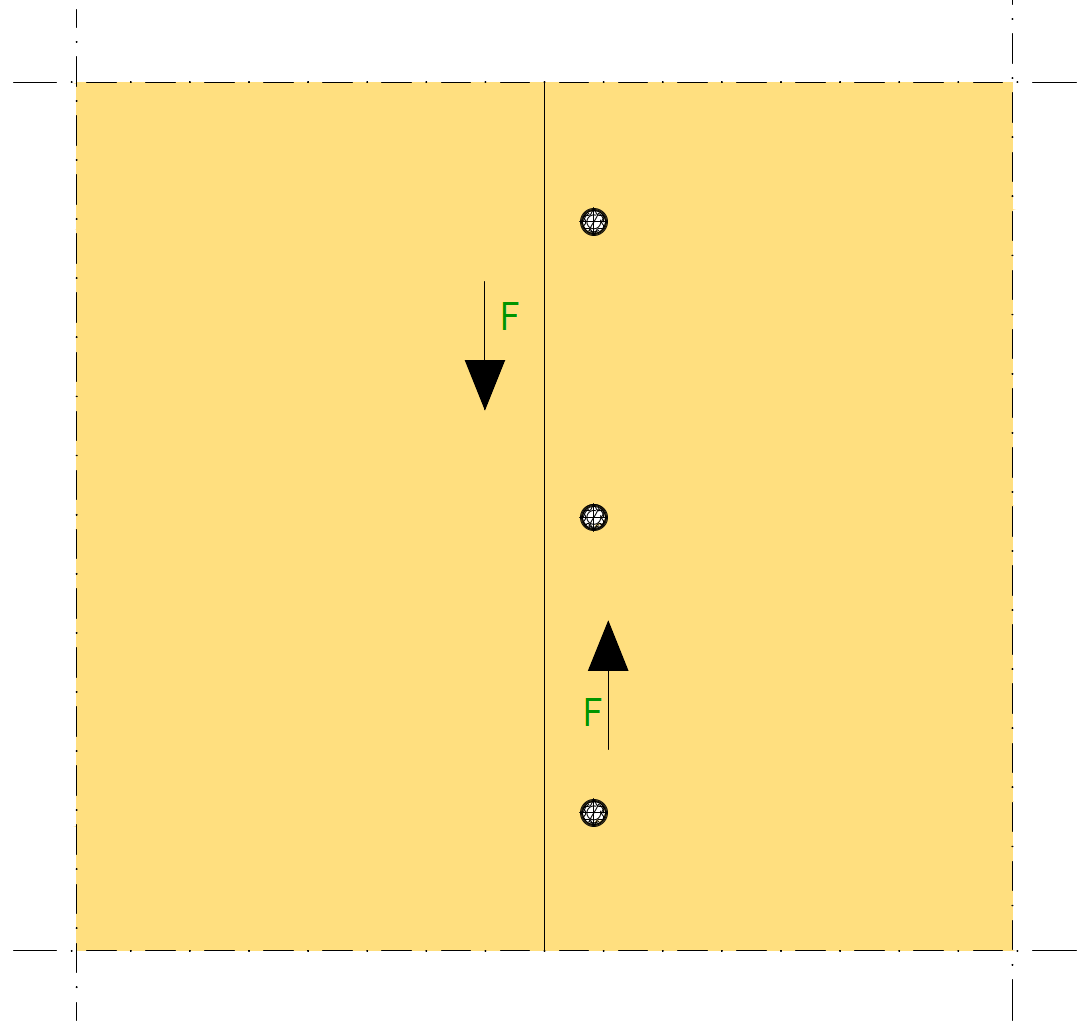 Tarkastellaan LVL-seinäelementtien välistä puoliponttisauman ruuviliitosta.VOIMASUUREET:Liitosta rasittaa sauman suuntainen leikkausvoima: 	(käyttörajatila)		 	(murtorajatila)MATERIAALIPuutavara LVL Stora Enso X-laatu (paksuus 69 mm)Aikaluokka: keskipitkä	Käyttöluokka: 1		aika- ja käyttöluokka kerroin, Liitoskestävyyden osavarmuusluku, Ominaistiheys, Ruuvien lukumäärä (liitinväli 120 mm),  kpl/mRuuvi:		5 x 65		pituus, 		halkaisija, 		kierteisen osan pienin halkaisija, 		tehollinen halkaisija, 		vetolujuus, MITOITUSLEIKKAUSKESTÄVYYSMääritetään leikkauskestävyyden ominaisarvo leikkaustasoa ja liitintä kohden. ,jossaReunapuristuslujuuden ominaisarvot: 	(reunapuristuslujuuksien suhde)Myötömomentti:Ruuvin tunkeuma kannan puoleisessa puussa,Ruuvin tunkeuma kärjen puoleisessa puussa:		Yhden naulan leikkauskestävyyden mitoitusarvo:Liitoksen leikkauskestävyys: /mKäyttöaste:LIITOKSEN HALKEAMIS- JA RIVILEIKKAUTUMISKESTÄVYYSPeräkkäisten liitinten tehollinen määrä:  ,jossa kpl/m	(puun syiden suuntaiseen riviin sijoitettujen liitinten määrä)Kaikki liittimet toimivat tehollisesti eli puu ei halkea/rivilohkea.LIITOSSIIRTYMÄLiitettävien puuosien tiheydet:   ja    Liitettävien puuosien keskimääräinen tiheys:Ruuvin siirtymäkerroin:Liitoksen jäykkyys (jäykkyys/m):Liitossiirtymä käyttörajatilassa (hetkellinen siirtymä):